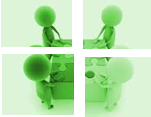 Situation initialeEn quoi l’étude de la température interne du globe et la dissipation de cette énergie thermique complète-t-elle le modèle de la structure du globe ?ConsigneAprès avoir posé le problème à partir du  Doc1 P120, utilisez les données tirées du logiciel et documents fournis pour montrer comment l’étude thermique du globe participe à l’élaboration du modèle de sa structure interne.Situation initialeEn quoi l’étude de la température interne du globe et la dissipation de cette énergie thermique complète-t-elle le modèle de la structure du globe ?ConsigneAprès avoir posé le problème à partir du  Doc1 P120, utilisez les données tirées du logiciel et documents fournis pour montrer comment l’étude thermique du globe participe à l’élaboration du modèle de sa structure interne.Atelier et travail demandéCompétences – CapacitésRéussi si…Activité 1 : identifier un gradient géothermiqueAprès avoir donné la définition du gradient géothermique, utilisez les documents 2 et 3 P120 et 2 P122 pour expliquer les méthodes utilisées pour construire le modèle thermique puis indiquer quelques structures internes et éléments chiffrés importants déduits de ces méthodesQuel nouveau problème pouvez-vous poser ?C12 : Recenser et organiser des informations à des fins de connaissance (5 points)C3 : formuler un problèmeMéthodes directe à l’échelle de l’échantillon comme indirecte précisant clairement le paramètre étudié, les conditions d’expérimentationLien entre données physiques et structure du globe établiProblème posé en lien avec analyse de l’évolution du gradient géothermiqueActivité 2 : Mettre en évidence les mécanismes expliquant le gradient thermiqueModéliser pour comprendre la variation de température en profondeurFaire le lien modèle /réelReprésentez les résultats sous différentes formes dont celle obtenue après traitement avec un tableurConclure avec l’aide du Doc4 P121C6 : Expérimenter – modéliser(3 points)C16 : utiliser un tableurC8 : Raisonner et interpréter des résultats avec rigueur et en tirer des conclusions (2 points)Toutes les étapes du protocole sont respectées.Fichier Excel correctement complétéCourbe obtenue titrée, légendée et exploitableTableau construit permet bien d’identifier à quoi correspond les éléments du modèle dans la réalitéLa conclusion permet d’expliquer en quoi le modèle illustre bien le phénomène étudié mais peut aussi être critiqué.Atelier et travail demandéCompétences – CapacitésRéussi si…Activité 1 : identifier un gradient géothermique Après avoir donné la définition du gradient géothermique, utilisez les documents 2 et 3 P120 et 2 P122 pour expliquer les méthodes utilisées pour construire le modèle thermique puis indiquer quelques structures internes et éléments chiffrés importants déduits de ces méthodesQuel nouveau problème pouvez-vous poser ?C12 : Recenser et organiser des informations à des fins de connaissance (5 points)C3 : formuler un problèmeMéthodes directe à l’échelle de l’échantillon comme indirecte précisant clairement le paramètre étudié, les conditions d’expérimentationLien entre données physiques et structure du globe établiProblème posé en lien avec analyse de l’évolution du gradient géothermiqueActivité 2 : Mettre en évidence les mécanismes expliquant le gradient thermiqueModéliser pour comprendre la variation de température en profondeurFaire le lien entre le modèle et la réalitéReprésentez les résultats sous différentes formes dont celle obtenue après traitement avec un tableurConclure avec l’aide du Doc4 P121C6 : Expérimenter – modéliser(3 points)C16 : utiliser un tableurC8 : Raisonner et interpréter des résultats avec rigueur et en tirer des conclusions (2 points)Toutes les étapes du protocole sont respectées.Fichier Excel correctement complétéCourbe obtenue titrée, légendée et exploitableTableau construit permet bien d’identifier à quoi correspond les éléments du modèle dans la réalitéLa conclusion permet d’expliquer en quoi le modèle illustre bien le phénomène étudié mais peut aussi être critiqué.